SAPRISSA vs. COMUNICACIONES FCSe enfrentará por primera vez en la Liga Concacaf Scotiabank. Anteriormente se han enfrentado 28 veces en partidos internacionales, Deportivo Saprissa ganó 13, perdió 9 y empataron 6 veces. Se enfrentaron 8 veces en la antigua de Copa de Campeones de Concacaf y en 20 partidos por la Copa Interclubes de UNCAF.El Deportivo Saprissa fue 13 veces local ante Comunicaciones con 7 victorias, 3 empates y 3 derrotas.La última vez que se enfrentaron fue en la Final de la Copa Interclubes de UNCAF 2003. Triunfo 3-2 del Deportivo Saprissa (Esteban Santana y Álvaro Saborío x2; Dwight Pezzarossi y Sergio Morales) por Comunicaciones FC,  LA Memorial Coliseum Stadium de Los Ángeles. El Deportivo Saprissa ganó el 5to título de esa competencia.Será el partido número 6 entre clubes de Costa Rica y Guatemala en la SCL de los cuales, el Deportivo Saprissa los ganó todos. Resultados: 4-1 vs. Municipal (Johan Venegas x4; Ramiro Rocca) Octavos de Final 2020, Estadio Ricardo Saprissa Aymá, 2-0 vs. Santa Lucía C. (Chirstian Bolaños y Kendall Watson) Partido de ida, Estadio Doroteo Guamuch Flores, Ciudad de Guatemala, y 4-2 partido de vuelta (Orlando Sinclair, Chirstian Bolaños, Mariano Torres y Michael Barrantes; Jonathan Velásquez e Isaac Acuña) Octavos de Final de SCL 2021 Estadio Ricardo Saprissa Aymá. Los otros partidos son en octavos de final 2021 Alajuelense vs. Guastatoya (1-1 partido de ida y 2-2 partido de vuelta, triunfo en tiros de penal para Guastatoya. Será el partido número 11 en el Estadio Ricardo Saprissa Aymá. Santos (2 ) y Dep. Saprissa (8 ) de los cuales, los equipos locales nunca perdieron.  Resultados: Saprissa 3-1 vs Belmopán Bandits (Ronda Preliminar 2019), 2-0 vs. Águila (R16 2019), 3-2 vs. CAI (QF 2019), 4-1 vs. CD Olimpia (SF 2019), 1-0 vs. Motagua (Final 2019), 4-1 vs. Municipal (R16 2020), 5-0 vs. Arcahaie (SF 2020) y 4-2 vs. Santa Lucía C. (R16 2021).PARTICIPACIONES: 3 (2019, 2020 y 2021). MEJOR RESULTADO: Campeón 2019.RÉCORD: PJ-16 PG-12 PE-1 PP-3 (GF-36 GC-14). 77.1% de efectividad.MÁXIMOS GOLEADORES: Johan Venegas (CRC) con 13 goles (Es el Máximo en la historia de la SCL con 14), Christian Bolaños (CRC)  5, Manfred Ugalde (CRC) 4 y Marvin Angulo (CRC) 3. GOLEADORES EN QF: Johan Venegas (CRC) 6 goles, anotó el 100% de los goles del club en cuartos de final: 4 vs. CAI en 2019 y 2 Marathón en 2020.ASISTENCIAS: Marvin Angulo (CRC) 4, Randall Leall (CRC), Jimmy Marín (CRC), Michael Barrantes (CRC) 3, Johan Venegas (CRC), Christian Bolaños (CRC), Daniel Colindres (CRC) y Mariano Torres (ARG) 2.ASISTENCIAS EN QF: Marvin Angulo (CRC) 2, Randall Leal (CRC) y Mariano Torres (ARG) 1.MÁXIMOS GOLEADORES: Johan Venegas (CRC) 7 goles en 2019, Johan Venegas (CRC) 6 en 2020 y Christian Bolaños (CRC)  2 en 2021.JUGADORES CON MÁS PRESENCIAS: Michael Barrantes (CRC) 15 Partidos, Aubrey David (TRI),  Christian Bolaños (CRC) y Marvin Angulo (CRC) con 14. HAT-TRICKS (3): Johan Venegas (CRC) vs. CAI en QF 2019 y Johan Venegas (CRC) vs. Municipal, partido de vuelta octavos de final 2020. El delantero ha sido el único jugador en marcar un póker de goles en Liga Concacaf (vs. Municipal partido de ida octavos de final  2020).DOBLETES (5): Manfred Ugalde (CRC) vs. Belmopán Bandits Ronda Preliminar 2019, Johan Venegas (CRC) vs. CAI en QF 2019, Marvin Angulo (CRC) vs. Olimpia en SF 2019, Johan Venegas (CRC) vs. Municipal en R16 2020 y Johan Venegas (CRC) vs. Marathón en QF 2020.GOLEADOR MÁS JOVEN: Manfred Ugalde (CRC) con 17 años, 2 meses y 7 días en el triunfo 1-3 vs. Belmopán Bandits en la Ronda Preliminar de 2019 (1/AGO/2019).GOLEADOR MÁS VETERANO: Michael Barrantes (CRC) con 37 años, 11 meses y 27 días en el triunfo 4-2 vs. Santa Lucía C. en R16 de 2021 (1/OCT/2021).GOL MÁS RÁPIDO: Orlando Sinclair a los 11 minutos con 34 segundos en la victoria 4-2 ante Santa Lucía C. en R16 de 2021 (1/OCT/2021).TOTAL DE SALVADAS EN LA SCL: (20). GUARDAMETAS: Aaron Cruz (CRC) con 20.SALVADAS EN SCL 2021: (3). GUARDAMETAS: Aaron Cruz (CRC) 3. Mantuvo la valla invicta en el partido de ida vs. Santa Lucía C.DEFINICIONES POR PENALES: 0 . Deportivo Saprissa ha anotado goles en 13 partidos, solo en tres juegos no logró marcar, en 7 encuentros no concedió goles y en 9 partidos encajó goles. Ha empatado una vez (0-0) y ha logrado remontar dos veces un marcador (3-1 vs. Belmopán Bandits en Ronda Preliminar de 2019 y 4-1 vs. Municipal en R16 de 2020).Saprissa posee el mejor promedio de goles en la historia de la SCL (2.25 por partido). Está a dos goles de igualar la marca del CD Olimpia con más goles en la historia de la SCL con 38.Ganó los 8 partidos Jugando de local en la SCL y es el equipo con la mayor cantidad de puntos (24)    TOP PLAYERS:Jimmy Marín (CRC). Es el jugador con más asistencias (3) en 130 minutos en la SCL 2021. El jugador de 24 años fue campeón en 2018 con Herediano y subcampeón en 2020 con el Deportivo Saprissa.Cristian Bolaños (CRC). Es el máximo goleador del equipo en la SCL 2021 (2). Ha jugado 14 partidos y ha anotado 5 goles. Michael Barrantes (CRC) con 37 años, 11 meses y 22 días ha jugado en 31 partidos internacionales en torneos de clubes de Concacaf (17  en SCL y 14 en la Liga de Campeoens Concacaf Scotiabank). El centrocampista fue campeón con Saprissa en 2019 y subcampeón en 2020. Kendall Waston (CRC). El defensor tiene 22 partidos internacionales y 8 goles (incluye FCCCC, SCL y SCCL). En la SCL 2021 ha jugado 2 partidos y anotó un gol vs.  Santa Lucía.PARTICIPACIONES: 3 (2019, 2020 y 2021). MEJOR RESULTADO: QF de 2019.RÉCORD : PJ-11 PG-5 PE-5 PP-1 (GF-14 GC-9). 60.6% de efectividad.MÁXIMOS GOLEADORES: Rafael Lezcano (CRC) y Júnior Lacayo (HON) 3 goles, Gerardo Gordillo (GUA), Agustín Herrera (MEX)  2.GOLEADORES EN QF: 0 ASISTENCIAS: Maximiliano Lombardi (ARG), Jorge Aparicio (GUA) y Rafael Lezcano (CRC) 2,  Lynner García, José Corena y Juan Luis Anangonó. 1 c/uASISTENCIAS EN QF: 0 . MÁXIMOS GOLEADORES: Gerardo Gordillo (GUA) 2 en 2019 y Júnior Lacayo (HON)  3 en 2021.JUGADORES CON MÁS PRESENCIAS: Stheven Robles (GUA) con 10 PJ, Rodrigo Saravia (GUA) con 9 PJ y Rafael Morales (GUA) con 8 PJ.HAT-TRICKS: 0. DOBLETES: 0. GOLEADOR MÁS JOVEN: Cristian Hernández (ARG) con 23 años, 11 meses y 16 días en el empate 1-1 vs. Marathón en la Ronda Preliminar de de 2019 (9/AGO/2019).GOLEADOR MÁS VETERANO: Agustín Herrera (MEX) con 35 años, 7 meses y 1 día en la igualdad 2-2 vs. Motagua (derrota 15-14 en penales) en la Ronda Preliminar de 2020 (23/OCT/2020).GOL MÁS RÁPIDO: Andrés Lezcano a los 3 minutos con 59 segundos en la victoria 2-1 a Alianza FC en R16 de 2021 (22/SEP/2021).TOTAL DE SALVADAS EN SCL: (30). GUARDAMETAS: José Calderón (PAN) con 16 y Kevin Moscoso (GUA) con 14.SALVADAS EN SCL 2021: (14). GUARDAMETAS: Kevin Moscoso (GUA)  14. Moscoso es el guardameta con más salvadas en la SCL 2021.DEFINICIONES POR PENALES: (1). GANADA: 0. PERDIDA: 1. Perdió en la histórica serie 15-14 vs. Motagua en la Ronda Preliminar de la edición 2020 tras empatar 2-2 en el tiempo reglamentario.Comunicaciones FC: Ha anotado goles en 7 partidos, en 4 juegos no logró marcar y en tres no concedió goles. Recibió goles en 8 partidos, ha empatado dos veces (0-0) y logró dos remontadas  (2-1 vs. Marathón en la Ronda Preliminar, 2019 y 2-1 vs. Guastatoya en R16 2019).TOP PLAYERS: Junior Lacayo (HON). Es el máximo goleador del equipo y de la presente competencia (3) junto a Isaac Acuña de Santa Lucía C. Su compañero Andrés Lezcano (CRC), ha anotado  3 goles y 2 asistencias en la SCL.Alexander Robinson (CRC). Campeón con Deportivo Saprissa en 2019 donde jugó 5 partidos. Ha jugado 20 partidos internacionales con Saprissa y 4 con los Comunicaciones FC. José Manuel Contreras (GUA). Es el jugador con más remates (6) en Comunicaciones en la SCL 2021 en  (390’) minutos.Kevin Moscoso (GUA). Es el guardameta con má salvadas en Liga Concacaf Scotiabank 2021 (14) en  294 minutos, 1 gol recibido y 2 juegos sin conceder goles.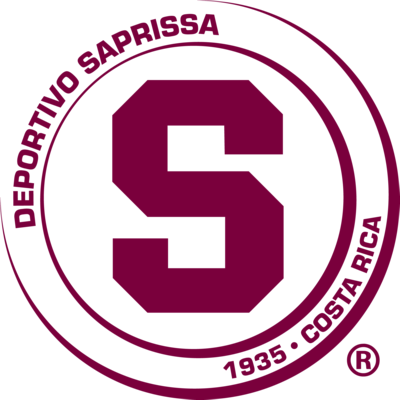 DEPORTIVO SAPRISSACUARTOS DE FINALCOMUNICACIONES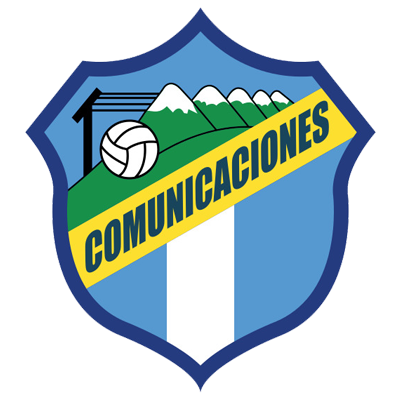 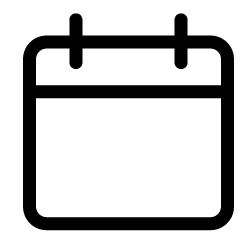 21 DE OCTUBRE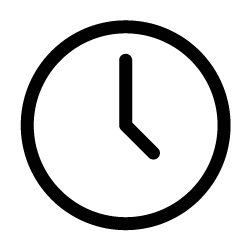 8:00 PM ET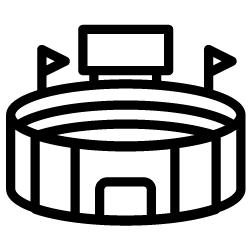 Ricardo Saprissa Aymá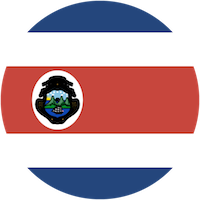 DEP. SAPRISSA (CRC)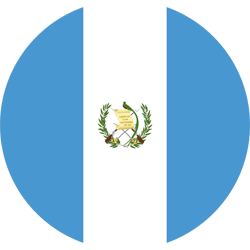 COMUNICACIONES FC (GUA)